ORDENANZA VI – Nº 65ANEXO ILey XVI – Nº 149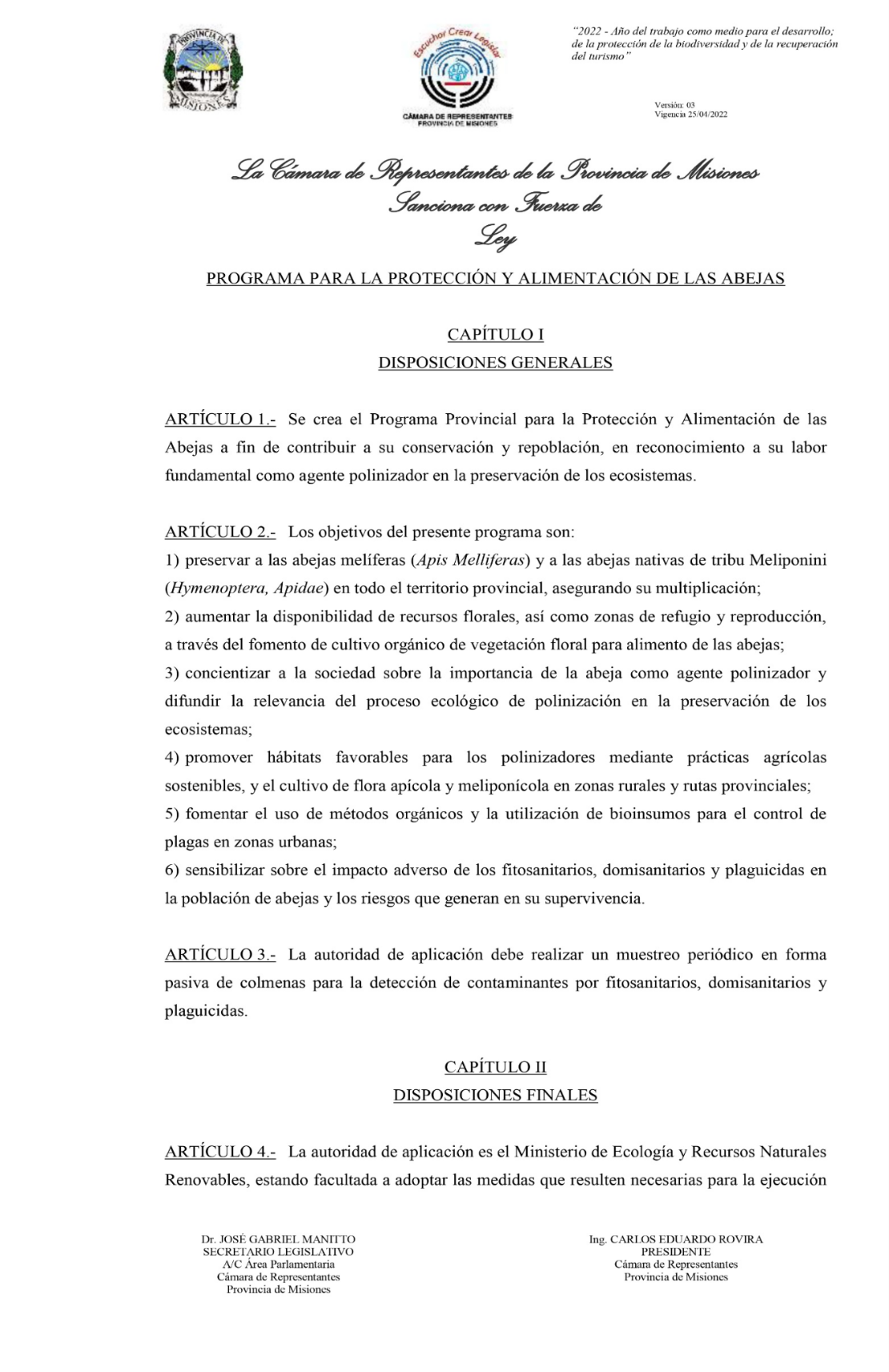 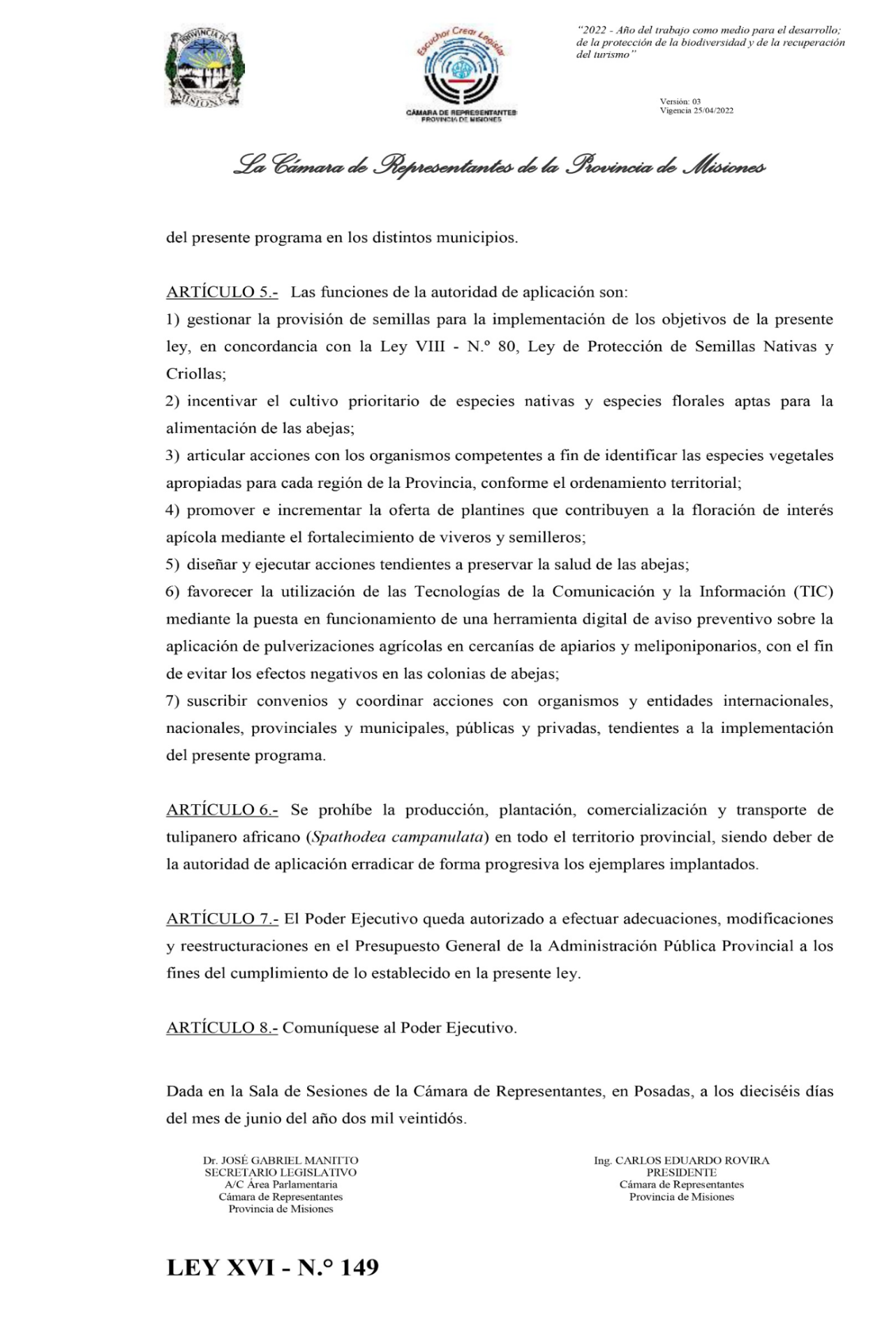 